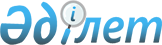 О выделении средств из чрезвычайного резерва Правительства Республики Казахстан и внесении изменения в постановление Правительства Республики Казахстан от 24 апреля 2010 года № 348Постановление Правительства Республики Казахстан от 1 сентября 2010 года № 864

      В соответствии с Законом Республики Казахстан от 7 декабря 2009 года "О республиканском бюджете на 2010-2012 годы" и постановлением Правительства Республики Казахстан от 26 февраля 2009 года № 220 "Об утверждении Правил исполнения бюджета и его кассового обслуживания" Правительство Республики Казахстан ПОСТАНОВЛЯЕТ:



      1. Выделить из чрезвычайного резерва Правительства Республики Казахстан, предусмотренного в республиканском бюджете на 2010 год для ликвидации чрезвычайных ситуаций природного и техногенного характера на территории Республики Казахстан и других государств:



      1) Министерству по чрезвычайным ситуациям Республики Казахстан средства в сумме 284516158 (двести восемьдесят четыре миллиона пятьсот шестнадцать тысяч сто пятьдесят восемь) тенге для возмещения стоимости дизельного топлива (летнего), разбронированного в целях оказания официальной гуманитарной помощи Кыргызской Республике;



      2) Министерству транспорта и коммуникаций Республики Казахстан средства в сумме 18543344,76 тенге (восемнадцать миллионов пятьсот сорок три тысячи триста сорок четыре тенге семьдесят шесть тиын) для возмещения стоимости транспортных расходов.

      Сноска. Пункт 1 с изменением, внесенным постановлением Правительства РК от 20.12.2010 № 1382.



      2. Внести в постановление Правительства Республики Казахстан от 24 апреля 2010 года № 348 "Об оказании официальной гуманитарной помощи Кыргызской Республике" следующее изменение:



      в пункте 1 слова "3700 (три тысячи семьсот)" заменить словами "3699,818 (три тысячи шестьсот девяносто девять тонн восемьсот восемнадцать килограмм)".



      3. Министерству по чрезвычайным ситуациям Республики Казахстан и Министерству транспорта и коммуникаций Республики Казахстан обеспечить целевое использование выделенных средств.



      4. Настоящее постановление вводится в действие со дня подписания.      Премьер-Министр

      Республики Казахстан                       К. Масимов
					© 2012. РГП на ПХВ «Институт законодательства и правовой информации Республики Казахстан» Министерства юстиции Республики Казахстан
				